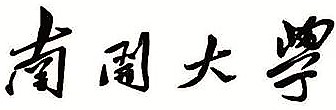 科学研究奖候选人提名书二 ○ 一 九 年 十 二 月一、候选人基本信息二、候选人的主要科学研究成就和贡献（请如实客观地填写候选人为我校科学研究事业发展所做的创造性工作；简明扼要表述以候选人为主完成的科学发现、技术发明或技术创新要点，在推动学校学科发展、推动行业技术进步等方面做出的突出贡献；国内外学术影响力；对近5年的主要工作和贡献单列成段表述；总字数不超过3000字。）三、候选人标志性科研成果1. 论文或专著（不超过十篇，按重要顺序排序）2. 曾获奖励（不超过五项，按重要顺序排序）3. 承担过的科研项目（不超过五项，按重要顺序排序）4.主要知识产权 （不超过五项，按重要顺序排序）5.其他科研成果、学术任职等情况（按重要顺序排序，不超过500字）四、候选人承诺五、候选人提名单位意见候 选 人：提名奖项：提名单位：姓    名性    别性    别出生日期出生日期政治面貌民    族民    族联系电话联系电话最高学历最高学位最高学位职    称职    称职务是否院士/当选时间是否院士/当选时间工作简历起止时间起止时间工作单位工作单位工作单位职务/职称职务/职称工作简历工作简历工作简历工作简历工作简历工作简历工作简历工作简历受教育情况指候选人接受的大学以上的教育情况，按受教育的时间顺序填写，建议300字以内。指候选人接受的大学以上的教育情况，按受教育的时间顺序填写，建议300字以内。指候选人接受的大学以上的教育情况，按受教育的时间顺序填写，建议300字以内。指候选人接受的大学以上的教育情况，按受教育的时间顺序填写，建议300字以内。指候选人接受的大学以上的教育情况，按受教育的时间顺序填写，建议300字以内。指候选人接受的大学以上的教育情况，按受教育的时间顺序填写，建议300字以内。指候选人接受的大学以上的教育情况，按受教育的时间顺序填写，建议300字以内。序号论文名称/刊名影响因子年卷页码（XX年XX卷-XX页）发表时间年月日通讯作者/第一责任人候选人第几作者序号获奖时间获奖项目名称奖项名称奖励等级及排名授奖单位序号项目起止时间项目名称项目经费校留/总经费项目主管单位是否在研序号知识产权类别知识产权具体名称国家（地区）授权号授权日期权利人发明人本人承诺所填内容真实、准确，如与事实不符，个人愿承担责任。候选人签字：                 年  月  日候选人提名单位候选人提名单位候选人联系人姓名电子邮箱候选人联系人手机固定电话传真候选人提名单位意见：学术委员会主任：                                 提名单位（盖章）
                年     月     日                                 年    月    日候选人提名单位意见：学术委员会主任：                                 提名单位（盖章）
                年     月     日                                 年    月    日候选人提名单位意见：学术委员会主任：                                 提名单位（盖章）
                年     月     日                                 年    月    日候选人提名单位意见：学术委员会主任：                                 提名单位（盖章）
                年     月     日                                 年    月    日候选人提名单位意见：学术委员会主任：                                 提名单位（盖章）
                年     月     日                                 年    月    日候选人提名单位意见：学术委员会主任：                                 提名单位（盖章）
                年     月     日                                 年    月    日候选人提名单位意见：学术委员会主任：                                 提名单位（盖章）
                年     月     日                                 年    月    日